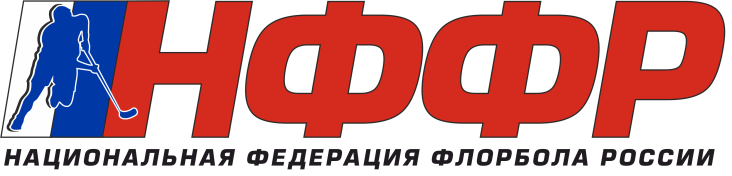 ЗАЯВКАНА УЧАСТИЕВНаименование соревнования в соответствии с Положением
Страна или Регион РФ:Название команды:Возрастная категория:Адрес клуба:E-mail:Телефон:Представитель команды во время соревнований:Мобильный телефон: Игровая формаКлубные цветаКлубные цветаКлубные цвета Игровая формаМайкаШортыГетры1 комплект (Домашняя)2 комплект(Гостевая)Руководитель____________________Дата___________________________Подпись                                      м.п.____________________________Расшифровка подписи